L’italien au collège Catherine De Vivonne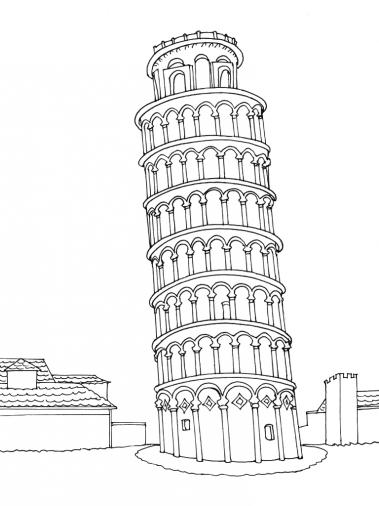 Chers parents, vous allez devoir vous prononcer sur le choix d’une 2nde langue vivante.Votre enfant a la chance d’être scolarisé dans un établissement qui a la volonté de proposer un enseignement des langues diversifié.C’est donc l’occasion de prendre en considération toutes les possibilités qui s’offrent à vous !Mais, sur quels critères choisir l’étude le la langue vivante 2? Il faut avant tout la considérer comme un atout supplémentaire et un enrichissement culturel et personnel.Les relations culturelles et commerciales franco-italiennes sont particulièrement riches.Les italiens l’ont bien compris ! c’est pour cela que le français est la 2ème langue la plus étudiée en Italie.Il est indéniable que, de nos deux cultures et de nos deux peuples, résulte une attirance réciproque. C’est ainsi qu’ils nous désignent affectueusement comme « leurs cousins » lorsqu’ils parlent de nous. N’oubliez pas que nous entretenons avec l’Italie des relations économiques fructueuses, et ce, de longue date !L’Italie reste notre second partenaire commercial au sein de l’UE et dans le monde. La France est son deuxième client et fournisseur.L’Italie possède un savoir-faire développé dans des secteurs à fort contenu technologique permettant ainsi des partenariats intéressants.L’italien au collège, c’est aussi l’’avantage d’étudier en petit groupe, dans une ambiance de classe plus agréable favorisant ainsi la prise de parole. Son enseignement se poursuit au lycée Bascan.Mais étudier une langue étrangère c’est avant tout un choix de cœur.C’est une langue que l’on étudie avant tout par plaisir or, prendre du plaisir dans ce que l’on fait est déjà, en soi, un gage de réussite.L’italien n’est-elle pas par définition la langue du plaisir ?une langue aux accents mélodieux ?un pays chaleureux aux paysages sublimes, aux villes chargées d’art et d’histoire ?Laissez vous donc porter par les charmes du Bel paese…Alors l’italien, pourquoi pas ? Mme F. BROSSIER, professoressa d’italiano della scuola.